Triangular Dot Paper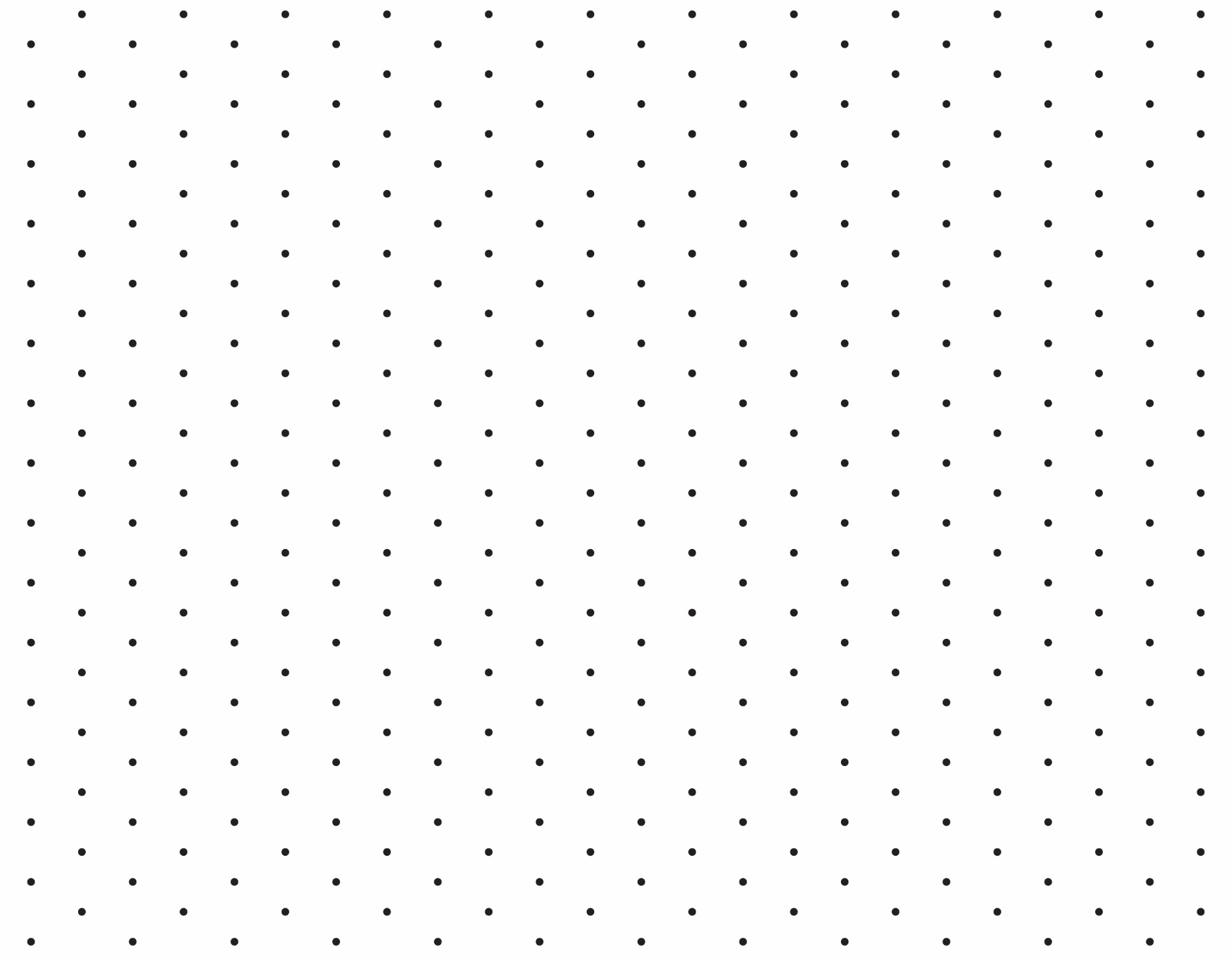 